Name: ______________________________ Date: __________ Cohort # 62Checklist for ProposalYour proposal must include the following before it is emailed to Mike@citeonline.com:CHECK HERE: 1) Checklist 2) Principal Signature on School Letterhead Stationery 3) Complete the Internship Application (Found on Page 33)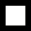  4) Resume 5) Philosophy of Education 6) Standards 7) Benefits to School 8) The College of St. Rose Internship Commitment Form 9) A List of the Four Courses Completed Before Beginning Internship.10) A Copy of the Receipt of Payment for EDA 546  DO NOT SUBMIT PROPOSAL UNLESS ALL PARTS (including Principal’s signature) ARE INCLUDED.  